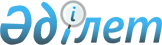 О реорганизации государственного учреждения "Республиканский клинический госпиталь для инвалидов Отечественной войны" Министерства здравоохранения Республики КазахстанПостановление Правительства Республики Казахстан от 23 июля 2009 года № 1121      Правительство Республики Казахстан ПОСТАНОВЛЯЕТ : 



      1. Реорганизовать государственное учреждение "Республиканский клинический госпиталь для инвалидов Отечественной войны" Министерства здравоохранения Республики Казахстан путем преобразования в Республиканское государственное казенное предприятие "Республиканский клинический госпиталь для инвалидов Отечественной войны" Министерства здравоохранения Республики Казахстан (далее - предприятие). 



      2. Основным предметом деятельности предприятия определить осуществление производственно-хозяйственной деятельности в области здравоохранения. 



      3. Министерству здравоохранения Республики Казахстан в установленном законодательством порядке: 



      1) внести на утверждение в Комитет государственного имущества и приватизации Министерства финансов Республики Казахстан устав предприятия; 



      2) обеспечить государственную регистрацию предприятия в органах юстиции; 



      3) принять иные меры, вытекающие из настоящего постановления. 



      4. Утвердить прилагаемые дополнения и изменения, которые вносятся в некоторые решения Правительства Республики Казахстан. 



      5. Настоящее постановление вводится в действие со дня подписания.       Премьер-Министр 

      Республики Казахстан                       К. Масимов Утверждены        

постановлением Правительства 

Республики Казахстан   

от 23 июля 2009 года № 1121  

Дополнения и изменения, которые вносятся в некоторые решения 

Правительства Республики Казахстан 

      1. Утратил силу постановлением Правительства РК от 05.08.2013 № 796.



      2. Утратил силу постановлением Правительства РК от 23.09.2014 № 1005.



      3. Утратил силу постановлением Правительства РК от 28.08.2015 № 683.



      4. В постановлении Правительства Республики Казахстан от 15 апреля 2008 года № 339 "Об утверждении лимитов штатной численности министерств и иных центральных исполнительных органов с учетом численности их территориальных органов и подведомственных им государственных учреждений": 



      в лимитах штатной численности министерств и иных центральных исполнительных органов, с учетом численности их территориальных органов и подведомственных им государственных учреждений, утвержденных указанным постановлением: 



      в графе 3 строки, порядковый номер 13: 

      цифры "13 848" заменить цифрами "13 439"; 

      цифры "7141" заменить цифрами "6732"; 



      строку, "Республиканский клинический госпиталь для инвалидов Отечественной войны 409" исключить. 
					© 2012. РГП на ПХВ «Институт законодательства и правовой информации Республики Казахстан» Министерства юстиции Республики Казахстан
				